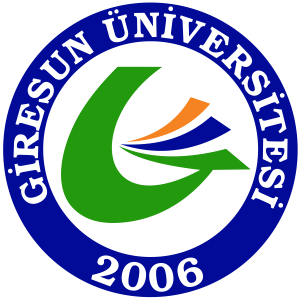 TÜRKİYE CUMHURİYETİGİRESUN ÜNİVERSİTESİGÖRELE UYGULAMALI BİLİMLER YÜKSEKOKULULOJİSTİK YÖNETİMİ BÖLÜMÜÖĞRENCİ STAJ DOSYASIÖĞRENCİ STAJ DOSYASISTAJ TALİMATIA-STAJ ÖN HAZIRLIĞI1 - Staj yeri belirlerken; mesleğinize uygun uygulamaların, en yüksek seviyede yapıldığı ve uygulama alanlarının fazlaca olduğu işyerlerini tercih etmeniz ana ilkeniz olmalıdır.2- Staj yapmak istediğiniz işyerine bir dilekçe (örnek Form 1 gibi) ile başvurarak. Form 2 belgesini iş yerine onaylatınız. Bazı işyerleri Form 2 yerine kendilerine ait bir yazıyla okulumuza hitaben "İlgili öğrenci işyerimizde staj yapabilir" belgesi düzenleyebilir.3- İşyerinden onaylattığınız Form 2 belgesini, ilgili programın, program staj koordinatörüne imzalatınız.4- İmzalatıp onaylattığınız Form 2 belgesini ilgili bölüm sekreterliğine götürerek staj dosyasını alınız.5- Dosyadaki ilgili boşlukları doldurunuz. İşyerine yazılan ön yazıyı imzalatınız.6- Staj değerlendirme formlarındaki ilgili yerlere fotoğrafınızı yapıştırarak, ilgili yerleri mühürlettiriniz.7- Staj dosyasını alarak işyerine gidebilirsiniz.B-STAJA BAŞLAMA1- Okulumuzca onaylanan staj dosyasını alarak, staj yapacağınız işyerinin yetkilisine ulaştırınız.2-İşyeri personeli ile tanışınız.3-Staj boyunca sizinle birinci derecede ilgilenecek eğitici personelin sizin için hazırlayacağı çalışma programı dahilinde çalışmaya başlayınız.4-Sizlere verilecek görevleri, titizlikle, iş güvenliği esaslarına uyarak zamanında yerine getirmelisiniz.5-Devam durumuna dikkat ediniz. İşe belirlenen zaman içinde geliniz ve gidiniz.6-İşyerindeki personel ile devamlı bir uyum, güven, saygı, sevgi doğrultusunda çalışınız.7-Karşılaşabileceğiniz sorunları en kısa zamanda ilgili personele bildiriniz.8-Staj esnasında kullanımını bilmediğiniz cihazları deneme yanılma yoluyla kullanma yoluna gitmeyiniz. Önce öğrenin, sonra yetkili personelin gözetiminde uygulama yapabilirsiniz.9-Yapacağınız stajı verimli hale getirecek en önemli faktör, kendinizin staj boyunca davranışlarıdır. Staj esnasında sürekli öğrenme, beceri geliştirme, bilmediğiniz uygulamaları sorup öğrenebilme ana ilkeniz olmalıdır.10-Çalışmalarınızı günü gününe rapor ederek eğitici personele onaylatınız.11-İşyerinin çalışma düzenine uyunuz. İş ve İşyerinin güvenliğini bozacak davranışlardan uzak durunuz. İşyeri düzenine uyunuz.12-Özel işyerlerinde işyerinin uygun görmesi halinde, cumartesi günleri de staj yapılabilir.13-Stajda ücret işyerinin takdirine bağlıdır.14-Belirlenen ve okulumuz tarafından uygun görülen staj yeri değiştirilemez. İşyeri değişikliklerinde yeniden staj dosyası alınması zorunludur.15-Stajını tamamlamayan öğrenciler derslerden başarılı olsalar dahi, mezun olamazlar. Sadece stajı kalan öğrenci, öğrenciliği devam ettiğinden öğrenim harcı ödemek zorundadır.C-STAJ DOSYASI HAZIRLAMA1 -Staj dosyalarının hazırlanmasında düzen ana ilkedir. Bu amaçla yazıların mürekkepli kalemle veya siyah tükenmez kalemle yazılması, şekillerin aslına uygun, çizimlerin ilkelerine uygun ve gerekiyorsa çizim malzemeleri veya şablonla yapılması, yazım veya dilbilgisi kurallarına uyulması gerekmektedir.2-Staj dosyasında yapılan işler konusundaki açıklamalarda her gün için en az bir sayfa olmak üzere, işin kapsamı hakkında ayrıntılı ve teknik bilgiler veriniz. Verilecek bilgiler teorik bilgilerden uzak, tamamıyla uygulamaya yönelik olmalıdır. Ayrıca yapılan çalışma projesinin bir örneği, teknik çalışmanın mümkünse bir kopyası, varsa ayrıntılı şekil veya şeması staj dosyasının sonunda ekler bölümünde veriniz.3-Staj dosyasındaki bilgilerin günlük olarak hazırlanması ve yazılması esastır. İşe ait yazılıp ve çizilen sayfalar yetkili eleman tarafından onaylatılmalıdır. Öğrenci staj süresi boyunca, staj dosyasını yanında bulundurarak; yapılan denetimlerde, ilgili denetçi öğretim elemanına o zamana kadar yaptığı çalışmaları, staj dosyası üzerinde gösterecektir. Bu özellikte tutulmayan staj dosyalarında, Yüksekokul Staj Kurulu kararı ile staj kısmen ya da tamamen iptal edilir.4-Staj dosyasında ilk günün rapor edilmesinde; işyerinin tanıtımını yapınız.5-Staj dosyasında örnek olarak 40 günlük rapor kâğıdı vardır. Staj süresi daha fazla olanlar bu sayfalardan fotokopi ile çoğaltıp, rapor sayfalarına eklemelidirler.6-Her güne ait çalışma raporlarınızı elle çizip yazabileceğiniz gibi, bilgisayar ortamında da hazırlayabilirsiniz.D-STAJ BİTİMİNDEN SONRAKİ İŞLEMLER1-Yukarıda açıklanan ilkelere uygun olarak hazırladığınız staj dosyasının imzalanıp onaylanacak ilgili bölümlerini işyerindeki yetkili elemanlara imzalattırınız.2-Staj sonunda işyeri personeline veda ediniz.3-Staj değerlendirme formunu ve imza çizelgesini kapalı zarf içerisinde alıp staj dosyasıyla beraber elden okulumuza getirebilirsiniz. Postayla gönderme yolu tercih edilmemelidir.4-Staj dosyasını, en geç stajın bittiği tarihten sonraki ilk yarıyılın başladığı tarihe (derslerin başladığı tarih) kadar program staj koordinatörünüze getiriniz. Postayla veya bir başka kuryeyle staj dosyasını okulumuza göndermeyiniz. Bu tür dosyalar değerlendirmeye alınmayacaktır.5-Staj dosyasının program koordinatörünüze ulaştırılmasından sonra yaptığınız staja dair mülakat sınavına alınıp uygulama yapmanız, program koordinatörü tarafından istenebilecektir.GÖRELE UYGULAMALI BİLİMLER YÜKSEKOKULU LOJİSTİK YÖNETİMİ BÖLÜMÜ STAJYER ÖĞRENCİ DEVAM, TAKİP ÇİZELGESİYukarıda kimliği yazılı öğrenci ___ / ___ /2024 ile ___ / ___ /2024 tarihleri arasında toplam 20 iş günü staj çalışmasını yapmıştır.İŞ YERİ AMİRİ							(KAŞE/MÜHÜR - İMZA)GÖRELE UYGULAMALI BİLİMLER YÜKSEKOKULU LOJİSTİK YÖNETİMİ BÖLÜMÜ STAJYER ÖĞRENCİ DEVAM, TAKİP ÇİZELGESİYukarıda kimliği yazılı öğrenci ___ / ___ /2024 ile ___ / ___ /2024 tarihleri arasında toplam 40 iş günü staj çalışmasını yapmıştır.İŞ YERİ AMİRİ								           (KAŞE/MÜHÜR - İMZA)ÖĞRENCİ BİLGİLERİÖĞRENCİ BİLGİLERİAdı SoyadıBölümüLojistik YönetimiSınıfıÖğrenci NumarasıSTAJ YAPILAN İŞ YERİ BİLGİLERİSTAJ YAPILAN İŞ YERİ BİLGİLERİİşyeri Adıİşyeri AdresiEĞİTİCİ PERSONEL (İŞYERİ SORUMLUSU)EĞİTİCİ PERSONEL (İŞYERİ SORUMLUSU)LOJİSTİK YÖNETİMİ BÖLÜMÜSTAJ SORUMLUSULOJİSTİK YÖNETİMİ BÖLÜMÜSTAJ SORUMLUSUAdı SoyadıAdı SoyadıUnvanıUnvanıİmzası ve KaşesiİmzasıveKaşesiİmzası ve KaşesiİmzasıveKaşesiDEĞERLENDİRME SONUCU (Staj Komisyonu ve Yüksekokul Staj Koordinatörü Tarafından Doldurulacaktır)DEĞERLENDİRME SONUCU (Staj Komisyonu ve Yüksekokul Staj Koordinatörü Tarafından Doldurulacaktır)DEĞERLENDİRME SONUCU (Staj Komisyonu ve Yüksekokul Staj Koordinatörü Tarafından Doldurulacaktır) Uygundur Uygun Değildir Tarih: ____ /____ /2024UYGUNDURUYGUNDURUYGUNDUR____ /____ /2024____ /____ /2024____ /____ /2024Yüksekokul Staj KoordinatörüYüksekokul Staj KoordinatörüYüksekokul Staj KoordinatörüÖĞRENCİNİNÖĞRENCİNİNAdı SoyadıÖğrenci NumarasıGünStaj TarihleriYapılan İşin Adı1___ /___ /20242___ /___ /20243___ /___ /20244___ /___ /20245___ /___ /20246___ /___ /20247___ /___ /20248___ /___ /20249___ /___ /202410___ /___ /202411___ /___ /202412___ /___ /202413___ /___ /202414___ /___ /202415___ /___ /202416___ /___ /202417___ /___ /202418___ /___ /202419___ /___ /202420___ /___ /2024Gün:1Yapılan İşin Adı:Tarih: Yaptığınız çalışma hakkında bilgileri aşağıya yazınız.Yaptığınız çalışma hakkında bilgileri aşağıya yazınız.Yaptığınız çalışma hakkında bilgileri aşağıya yazınız.Yaptığınız çalışma hakkında bilgileri aşağıya yazınız.Değerlendiren İşyeri SorumlusununAdı Soyadı, Unvanı ve İmzasıDeğerlendiren İşyeri SorumlusununAdı Soyadı, Unvanı ve İmzasıGün:2Yapılan İşin Adı:Tarih: Yaptığınız çalışma hakkında bilgileri aşağıya yazınız.Yaptığınız çalışma hakkında bilgileri aşağıya yazınız.Yaptığınız çalışma hakkında bilgileri aşağıya yazınız.Yaptığınız çalışma hakkında bilgileri aşağıya yazınız.Değerlendiren İşyeri SorumlusununAdı Soyadı, Unvanı ve İmzasıDeğerlendiren İşyeri SorumlusununAdı Soyadı, Unvanı ve İmzasıGün:3Yapılan İşin Adı:Tarih: Yaptığınız çalışma hakkında bilgileri aşağıya yazınız.Yaptığınız çalışma hakkında bilgileri aşağıya yazınız.Yaptığınız çalışma hakkında bilgileri aşağıya yazınız.Yaptığınız çalışma hakkında bilgileri aşağıya yazınız.Değerlendiren İşyeri SorumlusununAdı Soyadı, Unvanı ve İmzasıDeğerlendiren İşyeri SorumlusununAdı Soyadı, Unvanı ve İmzasıGün:4Yapılan İşin Adı:Tarih: Yaptığınız çalışma hakkında bilgileri aşağıya yazınız.Yaptığınız çalışma hakkında bilgileri aşağıya yazınız.Yaptığınız çalışma hakkında bilgileri aşağıya yazınız.Yaptığınız çalışma hakkında bilgileri aşağıya yazınız.Değerlendiren İşyeri SorumlusununAdı Soyadı, Unvanı ve İmzasıDeğerlendiren İşyeri SorumlusununAdı Soyadı, Unvanı ve İmzasıGün:5Yapılan İşin Adı:Tarih: Yaptığınız çalışma hakkında bilgileri aşağıya yazınız.Yaptığınız çalışma hakkında bilgileri aşağıya yazınız.Yaptığınız çalışma hakkında bilgileri aşağıya yazınız.Yaptığınız çalışma hakkında bilgileri aşağıya yazınız.Değerlendiren İşyeri SorumlusununAdı Soyadı, Unvanı ve İmzasıDeğerlendiren İşyeri SorumlusununAdı Soyadı, Unvanı ve İmzasıGün:6Yapılan İşin Adı:Tarih: Yaptığınız çalışma hakkında bilgileri aşağıya yazınız.Yaptığınız çalışma hakkında bilgileri aşağıya yazınız.Yaptığınız çalışma hakkında bilgileri aşağıya yazınız.Yaptığınız çalışma hakkında bilgileri aşağıya yazınız.Değerlendiren İşyeri SorumlusununAdı Soyadı, Unvanı ve İmzasıDeğerlendiren İşyeri SorumlusununAdı Soyadı, Unvanı ve İmzasıGün:7Yapılan İşin Adı:Tarih: Yaptığınız çalışma hakkında bilgileri aşağıya yazınız.Yaptığınız çalışma hakkında bilgileri aşağıya yazınız.Yaptığınız çalışma hakkında bilgileri aşağıya yazınız.Yaptığınız çalışma hakkında bilgileri aşağıya yazınız.Değerlendiren İşyeri SorumlusununAdı Soyadı, Unvanı ve İmzasıDeğerlendiren İşyeri SorumlusununAdı Soyadı, Unvanı ve İmzasıGün:8Yapılan İşin Adı:Tarih: Yaptığınız çalışma hakkında bilgileri aşağıya yazınız.Yaptığınız çalışma hakkında bilgileri aşağıya yazınız.Yaptığınız çalışma hakkında bilgileri aşağıya yazınız.Yaptığınız çalışma hakkında bilgileri aşağıya yazınız.Değerlendiren İşyeri SorumlusununAdı Soyadı, Unvanı ve İmzasıDeğerlendiren İşyeri SorumlusununAdı Soyadı, Unvanı ve İmzasıGün:9Yapılan İşin Adı:Tarih: Yaptığınız çalışma hakkında bilgileri aşağıya yazınız.Yaptığınız çalışma hakkında bilgileri aşağıya yazınız.Yaptığınız çalışma hakkında bilgileri aşağıya yazınız.Yaptığınız çalışma hakkında bilgileri aşağıya yazınız.Değerlendiren İşyeri SorumlusununAdı Soyadı, Unvanı ve İmzasıDeğerlendiren İşyeri SorumlusununAdı Soyadı, Unvanı ve İmzasıGün:10Yapılan İşin Adı:Tarih: Yaptığınız çalışma hakkında bilgileri aşağıya yazınız.Yaptığınız çalışma hakkında bilgileri aşağıya yazınız.Yaptığınız çalışma hakkında bilgileri aşağıya yazınız.Yaptığınız çalışma hakkında bilgileri aşağıya yazınız.Değerlendiren İşyeri SorumlusununAdı Soyadı, Unvanı ve İmzasıDeğerlendiren İşyeri SorumlusununAdı Soyadı, Unvanı ve İmzasıGün:11Yapılan İşin Adı:Tarih: Yaptığınız çalışma hakkında bilgileri aşağıya yazınız.Yaptığınız çalışma hakkında bilgileri aşağıya yazınız.Yaptığınız çalışma hakkında bilgileri aşağıya yazınız.Yaptığınız çalışma hakkında bilgileri aşağıya yazınız.Değerlendiren İşyeri SorumlusununAdı Soyadı, Unvanı ve İmzasıDeğerlendiren İşyeri SorumlusununAdı Soyadı, Unvanı ve İmzasıGün:12Yapılan İşin Adı:Tarih: Yaptığınız çalışma hakkında bilgileri aşağıya yazınız.Yaptığınız çalışma hakkında bilgileri aşağıya yazınız.Yaptığınız çalışma hakkında bilgileri aşağıya yazınız.Yaptığınız çalışma hakkında bilgileri aşağıya yazınız.Değerlendiren İşyeri SorumlusununAdı Soyadı, Unvanı ve İmzasıDeğerlendiren İşyeri SorumlusununAdı Soyadı, Unvanı ve İmzasıGün:13Yapılan İşin Adı:Tarih: Yaptığınız çalışma hakkında bilgileri aşağıya yazınız.Yaptığınız çalışma hakkında bilgileri aşağıya yazınız.Yaptığınız çalışma hakkında bilgileri aşağıya yazınız.Yaptığınız çalışma hakkında bilgileri aşağıya yazınız.Değerlendiren İşyeri SorumlusununAdı Soyadı, Unvanı ve İmzasıDeğerlendiren İşyeri SorumlusununAdı Soyadı, Unvanı ve İmzasıGün:14Yapılan İşin Adı:Tarih: Yaptığınız çalışma hakkında bilgileri aşağıya yazınız.Yaptığınız çalışma hakkında bilgileri aşağıya yazınız.Yaptığınız çalışma hakkında bilgileri aşağıya yazınız.Yaptığınız çalışma hakkında bilgileri aşağıya yazınız.Değerlendiren İşyeri SorumlusununAdı Soyadı, Unvanı ve İmzasıDeğerlendiren İşyeri SorumlusununAdı Soyadı, Unvanı ve İmzasıGün:15Yapılan İşin Adı:Tarih: Yaptığınız çalışma hakkında bilgileri aşağıya yazınız.Yaptığınız çalışma hakkında bilgileri aşağıya yazınız.Yaptığınız çalışma hakkında bilgileri aşağıya yazınız.Yaptığınız çalışma hakkında bilgileri aşağıya yazınız.Değerlendiren İşyeri SorumlusununAdı Soyadı, Unvanı ve İmzasıDeğerlendiren İşyeri SorumlusununAdı Soyadı, Unvanı ve İmzasıGün:16Yapılan İşin Adı:Tarih: Yaptığınız çalışma hakkında bilgileri aşağıya yazınız.Yaptığınız çalışma hakkında bilgileri aşağıya yazınız.Yaptığınız çalışma hakkında bilgileri aşağıya yazınız.Yaptığınız çalışma hakkında bilgileri aşağıya yazınız.Değerlendiren İşyeri SorumlusununAdı Soyadı, Unvanı ve İmzasıDeğerlendiren İşyeri SorumlusununAdı Soyadı, Unvanı ve İmzasıGün:17Yapılan İşin Adı:Tarih: Yaptığınız çalışma hakkında bilgileri aşağıya yazınız.Yaptığınız çalışma hakkında bilgileri aşağıya yazınız.Yaptığınız çalışma hakkında bilgileri aşağıya yazınız.Yaptığınız çalışma hakkında bilgileri aşağıya yazınız.Değerlendiren İşyeri SorumlusununAdı Soyadı, Unvanı ve İmzasıDeğerlendiren İşyeri SorumlusununAdı Soyadı, Unvanı ve İmzasıGün:18Yapılan İşin Adı:Tarih: Yaptığınız çalışma hakkında bilgileri aşağıya yazınız.Yaptığınız çalışma hakkında bilgileri aşağıya yazınız.Yaptığınız çalışma hakkında bilgileri aşağıya yazınız.Yaptığınız çalışma hakkında bilgileri aşağıya yazınız.Değerlendiren İşyeri SorumlusununAdı Soyadı, Unvanı ve İmzasıDeğerlendiren İşyeri SorumlusununAdı Soyadı, Unvanı ve İmzasıGün:19Yapılan İşin Adı:Tarih: Yaptığınız çalışma hakkında bilgileri aşağıya yazınız.Yaptığınız çalışma hakkında bilgileri aşağıya yazınız.Yaptığınız çalışma hakkında bilgileri aşağıya yazınız.Yaptığınız çalışma hakkında bilgileri aşağıya yazınız.Değerlendiren İşyeri SorumlusununAdı Soyadı, Unvanı ve İmzasıDeğerlendiren İşyeri SorumlusununAdı Soyadı, Unvanı ve İmzasıGün:20Yapılan İşin Adı:Tarih: Yaptığınız çalışma hakkında bilgileri aşağıya yazınız.Yaptığınız çalışma hakkında bilgileri aşağıya yazınız.Yaptığınız çalışma hakkında bilgileri aşağıya yazınız.Yaptığınız çalışma hakkında bilgileri aşağıya yazınız.Değerlendiren İşyeri SorumlusununAdı Soyadı, Unvanı ve İmzasıDeğerlendiren İşyeri SorumlusununAdı Soyadı, Unvanı ve İmzasıGün:Yapılan İşin Adı:Tarih: Yaptığınız çalışma hakkında bilgileri aşağıya yazınız.Yaptığınız çalışma hakkında bilgileri aşağıya yazınız.Yaptığınız çalışma hakkında bilgileri aşağıya yazınız.Yaptığınız çalışma hakkında bilgileri aşağıya yazınız.Değerlendiren İşyeri SorumlusununAdı Soyadı, Unvanı ve İmzasıDeğerlendiren İşyeri SorumlusununAdı Soyadı, Unvanı ve İmzasıÖĞRENCİNİNÖĞRENCİNİNAdı SoyadıÖğrenci NumarasıGünStaj TarihleriYapılan İşin Adı21___ /___ /202422___ /___ /202423___ /___ /202424___ /___ /202425___ /___ /202426___ /___ /202427___ /___ /202428___ /___ /202429___ /___ /202430___ /___ /202431___ /___ /202432___ /___ /202433___ /___ /202434___ /___ /202435___ /___ /202436___ /___ /202437___ /___ /202438___ /___ /202439___ /___ /202440___ /___ /2024